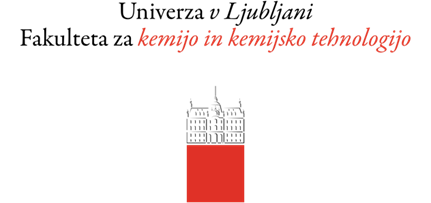 Soglasje somentorja k prijavi dispozicije doktorske disertacije na doktorskem študijskem programu Kemijske znanosti 
Co-mentor’s consent to the application for the disposition of THE doctoral dissertation at the doctoral study program Chemical Sciences 
Kraj in datum / Place and date		                     Podpis mentorja / Signature of the mentorKraj in datum / Place and date		                     Podpis somentorja / Signature of the co-mentorDoktorand1 / Doctoral candidatePredlog naslova dispozicije/ Title of the dispositionSomentor, naziv  / Co-mentor, title Somentor, naziv  / Co-mentor, title Šifra raziskovalca / Researcher number Šifra raziskovalca / Researcher number SICRIS Z točke v zadnjih 5-ih letih (najmanj 150 točk)SICRIS Z točke v zadnjih 5-ih letih (najmanj 150 točk)SICRIS A1/2 točke v zadnjih 5-ih letih (več kot 0 točk)SICRIS A1/2 točke v zadnjih 5-ih letih (več kot 0 točk)Reference / References Reference / References Reference / References 12345